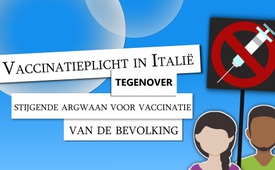 Vaccinatieplicht in Italië tegenover stijgende argwaan voor vaccinatie van de bevolking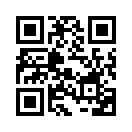 De Italiaanse regering heeft op 20.5.2017 besloten tot een regeringsdecreet dat voorziet in een algemene vaccinatieplicht voor scholieren. Schoolplichtigen moeten vanaf het schooljaar 2017/2018 gevaccineerd zijn tegen 12 ziekten.De Italiaanse regering heeft op 20.5.2017 besloten tot een regeringsdecreet dat voorziet in een algemene vaccinatieplicht voor scholieren. Schoolplichtigen moeten vanaf het schooljaar 2017/2018 gevaccineerd zijn tegen 12 ziekten. Ouders die weigeren hun kinderen te laten vaccineren, worden gemeld bij de raad voor kinderbescherming en kunnen boetes worden opgelegd tot 7.500 Euro. In een extreem geval worden zij onttrokken aan het hoede recht. Het Italiaanse regeringshoofd Paolo Gentiloni openbaarde de eigenlijke reden voor deze harde aanpak:
“Men moet de verspreiding tegenwerken van anti-wetenschappelijke (kritisch voor vaccinatie) theorieën die hebben geleid tot een steeds groter aantal weigeringen van vaccinaties.” 
Berichten over een samenhang tussen vaccinatie en een stijging van autisme, lieten in Italië de tegenstanders van vaccinaties sterk stijgen. De poging om dat sterk groeiend wantrouwen bij de bevolking te stoppen, betekent bij nauwkeuriger beschouwing, een onder curatele stellen van de Italiaanse bevolking. Om dat aan te tonen, hebben vaccinatie – voorlichtingsverenigingen opgeroepen tot een nationale protestdemonstratie in de stad Pesaro op 8 juli.door ch./mw.Bronnen:http://orf.at/stories/2392247
http://orf.at/stories/2392419
http://orf.at/stories/2392460/2392461Dit zou u ook kunnen interesseren:#Vaccinatie - www.kla.tv/VaccinatieKla.TV – Het andere nieuws ... vrij – onafhankelijk – ongecensureerd ...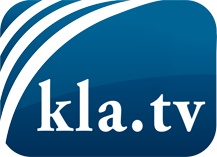 wat de media niet zouden moeten verzwijgen ...zelden gehoord van het volk, voor het volk ...nieuwsupdate elke 3 dagen vanaf 19:45 uur op www.kla.tv/nlHet is de moeite waard om het bij te houden!Gratis abonnement nieuwsbrief 2-wekelijks per E-Mail
verkrijgt u op: www.kla.tv/abo-nlKennisgeving:Tegenstemmen worden helaas steeds weer gecensureerd en onderdrukt. Zolang wij niet volgens de belangen en ideologieën van de kartelmedia journalistiek bedrijven, moeten wij er elk moment op bedacht zijn, dat er voorwendselen zullen worden gezocht om Kla.TV te blokkeren of te benadelen.Verbindt u daarom vandaag nog internetonafhankelijk met het netwerk!
Klickt u hier: www.kla.tv/vernetzung&lang=nlLicence:    Creative Commons-Licentie met naamgeving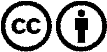 Verspreiding en herbewerking is met naamgeving gewenst! Het materiaal mag echter niet uit de context gehaald gepresenteerd worden.
Met openbaar geld (GEZ, ...) gefinancierde instituties is het gebruik hiervan zonder overleg verboden.Schendingen kunnen strafrechtelijk vervolgd worden.